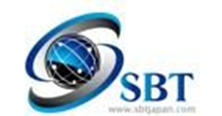 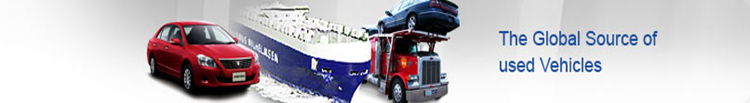 Коммерческое предложениеЗдравствуйте!Компания «СБТ Компани Лимитед» входит в пятёрку самых крупных компаний по экспорту подержанных автомобилей из японских аукционов.  Также наша компания возит автомобили из стран США и Корее на прямую без посредников выкупая их у дилеров.ПРЕИМУЩЕСТВА  НАШЕЙ КОМПАНИЕЙ:Наша компания работает с 1991 годанет посредниковБыстрые сроки доставкиРабота с самыми крупными судовыми компаниями (FESCO, MW-Line, JAL)Широкий выбор  автомобиля с любого аукциона Японии Имеет собственные стоянки по японииНизкая фиксированная комиссияСистема скидокВозможность осмотра автомобиляУслуги таможенного брокераПомощь в таможенном оформленииКомпания так же предоставляет ряд  совершенно бесплатных услуг:	Перевод аукционных листов Японских и Корейских аукционов;	Бесплатный осмотр и фотографирование автомобилей перед торгами;	Пароли к аукционам Бесплатное определение истории американских автомобилей;	Помощь в поиске и подборке автомобилей в Японии, США, Корее и Сингапуре;Помощь в расчете таможенной пошлины грузовиков, спец. техники, корейских, сингапурских и американских автомобилей;Помощь с вывозом автомобилей из Японии и США, если Ваш партнер в Японии не может Вам его организовать. Например, вывоз автомобиля «не на ходу». (Вам надо будет оплатить только расходы по факту, без комиссии SBT CO.,LTD);Помощь по отправке автомобилей из Владивостока в другие регионы России (Вам необходимо будет оплатить только расходы по факту, без комиссии SBT CO.,LTD);Основные порты отправки авто из Японии: Майдзуру, Осака, ЙокогамаСтоимость доставки автомобиля с ЯПОНИИС АУКЦИОНА:  Цена от кнопки + 99 тыс. йен($1200).+растаможка авто (посмотреть цену растаможки можно на сайте tks.ru)+услуги брокера и СВХ (склад временного хранения) = 10 т.р.С АВТОСТОЯНКИ В  ЯПОНИИ: цена FOB (фиксированная)+транспорт до порта отгрузки (может отсутствовать, если машина находится в порту) + $450.СИСТЕМА СКИДОК ПРИ ПОКУПКИ КРУПНОЙ ПАРТИИВ стоимость 99000 йен входит: Аукционный взнос; Транспортные расходы по Японии;Фрахт;Императорский налог;Утилизационный сбор;Портовые расходы; Услуги брокера в Японии;Почта;Фотографии автомобиля (5-6 шт.)Плюс таможенные платежи (посмотреть цену можно по адресу tks.ru), плюс услуги брокера и СВХ (склад временного хранения) = 10 т.р.Стоимость автомобиля с транспортировкой разборкой или распиломРаспилы (расчет на легковые авто) С АУКЦИОНА: Цена от кнопки+64000йен (все расходы по Японии)+Оплата судовой компании – морской фрахт+ распил(600-850$)+Сборка по желанию=20-25 т.р. Растаможка = седан – 18-23 т.р, джип – 33-36 т.рАВТОСТОЯНКА: Цена (с сайта, фиксированная) + транспорт до порта+Платите судовой компании – морской фрахт+ распил(600-850$)+Сборка по желанию=20-25 т.р. Растаможка = седан – 18-23 т.р, джип – 33-36 т.р.Карпил: Цена от кнопки+64000 ен+Доп. Транспорт+фракт 900- 1200 $+28000 руб. пошлина+25000 руб сборка;Подарком  (машина приходит целая без ПТС и оформляется как распил): Ценаот кнопки+64000 ен+транспорт до Тоямы (до 15 000 ен)+ресайкол (до 15 000 ен)+4000 $+20 000 руб.Конструктор:  Цена от кнопки+64000 ен+транспорт по Японии+3000 евро+фракт+сборка 25-26 тыс руб;КОРЕЯДИЛЕРСКАЯ МАШИНА: FOBцена+$600 фракт	АВТОСТОЯНКА: Цена FOB (с сайта) + $600 доставка (зависит от транспортных расходов по Корее). СШАС АВТОСТОЯНКИ: Цена (фиксированная)+Фрахт ($2550 за 1 авто).ДИЛЕРСКИЙ АВТОМОБИЛЬ: ЦЕНА+700$(ДОКИ+%)+Транспорт по Америке 2550$ Смотрите как легко можно купить автомобиль(ли):How to buy imageШаг 1. Выбор автомобиля - Зайдите на наш веб сайт и выберите необходимый Вам автомобиль.Шаг 2. Заказ -   Договоритесь  по цене со мной (тел 89510006011).Шаг 3. Оплата - отпровляю инвойс и оплатите через банк , либо Pay Pal.Шаг 4.Отправка - Получите информацию по дню отправки и экспортным документам.Шаг 5. Таможенное оформление - Обратитесь к специалисту по таможенному оформлению (если хотите у нас есть свой таможенный брокер его услуге 10 000руб).Шаг 6. Ваш автомобиль уже у Вас - После таможенного оформления поставьте свой автомобиль на учет!Выберем вам автомобиль с вашей желаемой комплектацией и  доставим вам его в любую часть России, чтобы убедится посмотрите ролики в интернете о нашей компании: 1)http://www.youtube.com/watch?v=zwY5c8KhVAA&list=HL1326348300&feature=mh_lolz2) http://www.youtube.com/watch?v=Sl8VeW2yzHY3) http://www.youtube.com/watch?v=ghwHsA78UtQ&feature=youtu.beЕсли вас что ни будь заинтересует или появятся вопросы звоните на моб. Телефон указанный нижеС уважением менеджер компании SBT Александрmobile: 8-924-122-6663mail: lychev7191@sbtjapan.comskype: Lychev2807Океанский пр-т 17 Fresh Plaza 11-й этажНаш сайт: www.sbtjapan.comBasic1 автомобиль99 000 йенSilver2-5 автомобилей90 000 йенGold5 и более автомобилей84 000 йен